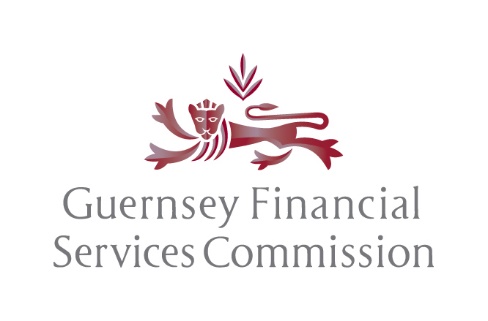 APPLICATION IN RESPECT OF A LICENCE UNDER THE LAW (INDIVIDUAL)Please indicate below the type(s) of LCF licence for which you are applying:SECTION A: GENERAL DETAILS OF APPLICANTFull name:OPQ and/or OA FormsRelevant OPQ/OA form(s) submitted/updated: 	 Yes  Please give the business address and contact details of the Applicant. (Please note that the Applicant email address you provide will be used for communications such as invitations, sector or industry circulars, questionnaires, etc.):Please give the Applicant’s website address, if any:Please give any trading name(s) which the Applicant proposes to use for regulated activities, if different from your own name:Please give details of any trading name(s) used by the Applicant within the last 5 years. There is no need to repeat names listed in answers to questions 1 and 2:SECTION B: DETAILS OF THE ACTIVITIES / PROPOSED ACTIVITIES OF THE APPLICANTPlease indicate the primary industry sector in which your business operates, e.g., financial services, general retailer, automobiles & parts, legal:Please confirm where, or from where, you propose to carry on regulated activities: Guernsey	Alderney	Sark 		Please provide a business plan, to include:An outline of the nature and scale of the proposed business, plans for the future development of that business, and particulars of the arrangements for the management of that business;Details of the jurisdictions in which the Applicant conducts, or intends to conduct, business;A detailed narrative setting out the products and services to be offered, the target market, and the means of advertising and distribution;Financial projections, covering at least the next 3 years of operations of the Applicant;Summary of any other forms of business being, or to be, undertaken by the Applicant;The operational structure, to include details of any functions to be outsourced by the Applicant (including any required notice periods) and relevant details as to how the  Applicant manages its risk in respect of its regulated activities. The operational structure should reflect the scope and degree of sophistication of the proposed activities of the Application; and A wind down plan (high level only).Attached:		Yes  Please provide a copy of the Applicant’s business risk assessment in accordance with Paragraph 3(3) of Schedule 3 to The Criminal Justice (Proceeds of Crime) (Bailiwick of Guernsey) Law.Attached: 		Yes  	N/A   Please indicate whether the Applicant carries out any of the following activities:SECTION C: MANAGEMENT (where appointed or planned to be appointed)Please indicate who undertakes these functions in respect of the Applicant:Applicant 	Other 		N/AIf you have selected “other” for any of the fields above, please provide the name(s) and role(s) of the individual(s) or firm(s) who undertakes the function(s) on behalf of the Applicant:OPQ and/or OA FormsRelevant OPQ/OA form(s) submitted/updated: 	 Yes  	N/A  SECTION C: AUDITORS (where appointed or planned to be appointed) Please state the Applicant’s accounting reference date or proposed accounting reference date (i.e., normal accounting year-end date).  If this will be different in the first year, please give details:Please provide the latest audited financial statements*, where available:Attached:		Yes  		N/A  *These financial statements should be for the accounting period ending not more than 12 months before the date of this application.  If they are for an accounting period ending more than 12 months before the date of this application, please also supply an unaudited balance sheet and profit and loss account to or at a date within the last 12 months.If the Applicant’s financial position has changed materially between the date of the financial statements and the date of the application, please give details:Please provide the name and address of the current or proposed auditor of the Applicant (if applicable):If not already appointed, please provide a copy of the auditor’s acceptance to act as auditor of the Applicant (if applicable):Attached: 		Yes  		N/A  SECTION D: OTHER INFORMATIONPlease indicate whether any of the following events have occurred or apply, in any jurisdiction (including, where applicable, any of the following which have happened to any partnership of which you were a partner at the time):If you have indicated that any of these apply to the Applicant, please provide further details below.  If you are attaching any continuation sheets, please state the number of sheets attached:ACTIVITY SPECIFIC QUESTIONS AND SUPPLEMENTARY INFORMATION: Please ensure that the relevant annex(es) and supplementary questions, specific to the activities currently, or intended to be, undertaken, are also completed and attached to this application.Please indicate which question set(s) have been completed:SECTION E: APPLICATION CHECKLIST AND DECLARATIONI hereby apply for licensing under The Lending, Credit and Finance (Bailiwick of Guernsey) Law, 2022 for the activity(ies) specified on page 2 of this form.I declare that the information given in and with this application is complete and correct to the best of my knowledge and belief and that I am aware of no other facts of which the Commission should be aware. I undertake to inform the Commission promptly of any changes material to the application which occur before it has been determined.I confirm that all items listed below have been completed as part of this application:I am aware that it is an offence under section 109(1) of the of The Financial Services Business (Enforcement Powers) (Bailiwick of Guernsey) Law, 2020 in connection with an application under the Law for a person to:Make a statement which he knows or which he has reasonable cause to believe to be false, deceptive or misleading in a material particular;Dishonestly or otherwise, recklessly make a statement which is false, deceptive or misleading in a material particular;Produce or furnish or cause or permit to be produced or furnished any information or document which he knows or has reasonable cause to believe to be false, deceptive or misleading in a material particular; or Dishonestly or otherwise, recklessly produce or furnish or recklessly cause or permit to be produced or furnished any information or document which is false, deceptive or misleading in a material particular.A BACS payment has been made to the Guernsey Financial Services Commission’s bank account being the application fee payable in accordance with the relevant fees regulations, details of which are available on the Commission’s website at www.gfsc.gg.Name of signatory:Current or proposed Position:Signature:Name in block capitals:Date: Note: The Data Protection (Bailiwick of Guernsey) Law, 2017For the purposes of The Data Protection (Bailiwick of Guernsey) Law, 2017 please note that any personal data provided to the Commission will be used by the Commission to discharge its regulatory activities and statutory functions.  Further information, relating to the Commission’s Data Protection policy, can be located on the Commission’s website, at www.gfsc.gg/data-protection. THE LENDING, CREDIT AND FINANCE (BAILIWICK OF GUERNSEY) LAW, 2022 (THE “LAW”)FULL NAME OF APPLICANT:**“Applicant” in this form refers to an individual applying to be licensed under the Law.This application form should only be submitted by individuals (i.e., natural persons) applying for a licence in their own right.  Any other legal person (e.g., a company or partnership) or unincorporated body seeking a licence should instead complete the respective application form (which can be found on the Commission’s website).We recommend that you review the FAQ’s prior to submitting an application.Please note that in some instances, more than one LCF licence type may be required.Applicants are required to review all relevant policies and procedures against The Lending, Credit and Finance Rules and Guidance, 2023 (the “Rules”). All necessary amendments should be made to the relevant policies and procedures to ensure that they comply with the requirements prescribed within the aforementioned Rules. You should undertake these revisions prior to submitting your application. Section F includes a checklist and declaration which sets out the documents and information that all applicants are required to complete and include as part of the application.  Within this is a requirement to confirm that the Applicant has reviewed all relevant policies and procedures and made any necessary amendments to ensure that they are compliant. Please complete all sections as fully as possible, attaching appendices where appropriate.  Please note that your licence application will not be considered until it is fully complete.Credit provision in relation to regulated agreements (Part II)Services ancillary to credit in relation to regulated agreements (Part II)Financial firm business (Part III FFB)Virtual asset service provider (Part III VASP)Provision of financial platforms and intermediation, etc. (Part IV)There is a requirement under The Criminal Justice (Proceeds of Crime) (Bailiwick of Guernsey) Law for regulated financial services businesses to register with the Commission where they are carrying out the following financial services business:Operating a money service business (including, without limitation, a business providing money or value transmission services, currency exchange (bureau de change) and cheque cashing); or Facilitating or transmitting money or value through an informal money or value transfer system or network; orMoney broking; or Money changing. This registration does not entail any additional fees and is required only for publication on the Commission’s website.  Please note that question 10 of this form relates to this requirement.  Please note that as an individual applying for a licence under the Law you are required to submit an Online Personal Questionnaire (“OPQ”) and/or Online Appointment (“OA”) forms in respect of that licence through the Commission’s online PQ Portal.  This is in addition to any individuals specified in question 11.  Please note that both OPQs and OAs should be submitted at the time of application.If you have any questions in this regard, please email the Commission at support@gfsc.gg. For any other queries, please email lcf@gfsc.gg.Supervised Roles; Online Personal Questionnaire (“OPQ”) and Online Appointment (“OA”) forms:What is a supervised role? Individuals in certain management and ownership roles within a licensed firm are required to either notify the Commission of their intention to act in that role or request an approval or statement of “no objection” from the Commission in order to act in that role. These roles are known as supervised roles, as defined in section 41 of the Law. The following are supervised roles:DirectorSignificant shareholderPartnerMoney Laundering Reporting Officer (“MLRO”)Money Laundering Compliance Officer (“MLCO”)Compliance OfficerAccounts ManagerAny individual “directing the business” as per paragraph 3 of Schedule 4 to the LawWhat is an Online Personal Questionnaire (OPQ) form?The Commission requires that any individual being appointed to a supervised role (as defined above) complete an OPQ. The OPQ is designed so that individuals can provide information to demonstrate that they are sufficiently fit and proper to undertake the supervised role, both at the outset and on an ongoing basis. Only one OPQ is required for each individual.What is an Online Appointment (OA) form?Individuals are responsible for submitting an OA for each supervised role to which they intend to be appointed. In order to submit an OA, an individual must also have submitted an OPQ. What is the online PQ Portal? This is the Commission’s online portal for submitting or updating OPQs and OAs (please navigate to “Open PQ Portal”). New users will need to register before submitting their OPQs and OAs. Instructions detailing how to do so can be found on the PQ Portal homepage, which can be found using the above link. What if the individual already has an OPQ?All individuals who already have an OPQ should review, and update the information held as necessary. Individuals who have not previously submitted an OPQ are required to do so via the Commission’s online PQ Portal.    If the individual has previously submitted a paper PQ, do they need to submit an OPQ?Any individual who has previously submitted a paper PQ but has not yet submitted an online PQ will be required to register online and submit an OPQ.Does an OA need to be submitted if the individual already holds that supervised role?All individuals being appointed to a supervised role are required to submit an OA form, unless that appointment has been previously notified to the Commission via an OA or paper Personal Declaration form (i.e., for a firm already licensed or registered by the Commission), provided that the information held has not changed. Where this appointment was previously notified to the Commission via paper Personal Declaration form, and the individual is submitting an OPQ for the first time, please ensure that any active supervised roles are included within section 6 of the OPQ submission.When should the OPQ/OAs be submitted?Please submit any required OPQ/OA forms at the time of application to ensure sufficient time for the Commission to consider these alongside your licence application.Please note that your licence application will not be considered until all necessary OPQs and OAs have been received by the Commission.Further informationFurther information can be found within the Help Online section of the online PQ Portal. If you have any questions concerning the completion of an OPQ or OA, please email the Commission at support@gfsc.gg. For any other queries, please email lcf@gfsc.gg.Please send the completed form and prescribed fee (per the Financial Services Commission (Fees) Regulations, and as set out on the Commission’s website) as follows:Scan the fully completed application form (signed by the relevant officers) and supporting documentation (as itemised in the application form), together with an explanatory covering letter scheduling the contents. Please send electronically to authorisations@gfsc.gg. Prescribed fee: Send by BACS to:Bank: HSBC Guernsey BranchAddress: 20-22 High Street, St. Peter Port, Guernsey GY1 2LBSort Code: 40-22-25Account Number: 91460722IBAN: GB53MIDL40222591460722Swift: MIDLGGS1XXXAccount Name: Guernsey Financial Services CommissionReference: “Applicant’s Name”Note: Review of the application will not commence until the fee is received.Surname:		Forename(s): 		Address: Address: Tel:Applicant email:For the most part, the information required as part of the business plan need only cover details around the regulated activities of the Applicant.Please note that provision of a business risk assessment is not a requirement for Applicants who only provide services ancillary to credit.For more information regarding the completion of a business risk assessment, please refer to section 3.6 of Chapter 3 to the Handbook on Countering Financial Crime and Terrorist Financing.Operating a money service business (including, without limitation, a business providing money or value transmission services, currency exchange (bureau de change) and cheque cashing).Facilitating or transmitting money or value through an informal money or value transfer system or network.Money broking.Money changing.None of the above.Registration as a money service provider does not entail any additional fees and is required only for publication on the Commission’s website, in accordance with Schedule 4 [Registration of Financial Services Businesses] to The Criminal Justice (Proceeds of Crime) (Bailiwick of Guernsey) Law, if any of the above activities are conducted by a licensed firm.Any Applicants who select boxes 1-4 will automatically be registered as a money service provider. Please note that the appointment of either a Money Laundering Reporting Officer (“MLRO”) or Money Laundering Compliance Officer (“MLCO”) is not a requirement for Applicants who only provide services ancillary to credit.Please note that whilst the appointment of a Compliance Officer is not a requirement for any LCF Applicants, if the Applicant does have a Compliance Officer, there is a requirement to notify the Commission. If this is an individual, employed by the Applicant, please ensure that the relevant OPQ and OA are submitted.If this is a corporate appointment, please advise the name of the corporate entity and, if available, the name of the individual responsible for the compliance function. There is, however, no requirement for an OPQ or OA to be submitted in these circumstances.MLROMLCOCompliance Officer Applicants who solely provide services ancillary to credit need only provide accounting records, which are not required to be audited, as per section 2.6 of The Lending, Credit and Finance Rules and Guidance, 2023.  Civil legal proceedings lost (including by default) or settled on terms involving payment by the Applicant (including payment of another party’s costs) within the last 3 years.  This should include details of whether the Applicant has agreed as a result of any such legal proceedings to an out of Court settlement (this should include any such proceedings at the time of the application).The Applicant has at any time in the previous 10 years failed to satisfy a debt adjudged due, or a debt in respect of which a decree has been passed against them, or entered into a scheme of arrangement or composition of its debts with their creditors. At any time in the last 10 years, the Applicant has been refused or had withdrawn any licence, recognition or authorisation under the legislation of any country, or whether the Applicant has ever been refused or had revoked any authorisation to carry on activities in any country.Any non-standard conditions on any licence or authorisation of the Applicant to carry on business within the last 10 years.The Applicant has been subject to any disciplinary measure by any regulatory body of which they are, or were at the time, a member, or by any other regulatory body in any country in relation to their activities. The Applicant’s affairs have been investigated by any regulatory body of which they are, or were at the time, a member, or by any other regulatory body in any country in relation to its activities, except investigations conducted in the course of normal monitoring and surveillance procedures with no material adverse findings.The Applicant has been the subject of formal investigation under the legislation of any country.The Applicant has, in the previous 10 years, been criticised or disciplined in the Bailiwick or elsewhere by any regulatory or supervisory organisation or professional body.A change of bank/auditor/legal advisers to the Applicant within the last 3 years.1Credit providers (in relation to regulated agreements only)1(a)Credit providers offering home finance1(b)Credit providers acting as Appointed Service Providers 2Services ancillary to credit (in relation to regulated agreements only) 2(a)Brokers  2(b)Brokers acting as Appointed Service Providers 2(c)Debt administrators3Financial firm businesses4Virtual asset service providers  5Provision of financial platforms and intermediation (crowdfunders and peer to peer financial platforms) Review of, and amendment to (where applicable) all relevant policies and procedures, to ensure that we comply with all applicable requirements prescribed within The Lending, Credit and Finance Rules and Guidance, 2023;Completion of all relevant questions within sections A-D of this application form, and submission of all required documents. (Where information is included as part of one or more of the other documents submitted, I have indicated where the required information can be located);Completion of the relevant activity-specific annex(es), and submission of all required documents. (Where information is included as part of one or more of the other documents submitted, I have indicated where the required information can be located); Completion of the supplementary information form(s) relating to the relevant activity-specific annex(es) (where applicable*); Submission of OPQs and OAs, as required;Review and update of all existing, relevant OPQs; andCompletion of the below declarations.*This requirement only applies where business is currently conducted.  This supplementary information will allow the States of Guernsey and the Commission to gauge the existing population of individuals undertaking LCF activities within the Bailiwick, and to guide the Commission’s approach when supervising these businesses, prior to them submitting their first annual return.